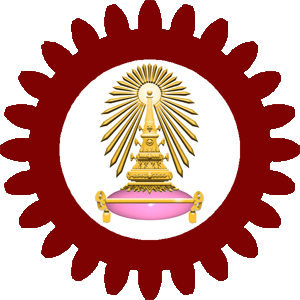 แบบเสนอชื่อผู้สมควรได้รับรางวัล “ศักดิ์อินทาเนีย” พ.ศ. 2560ด้านบริหารและบริการ 	ประเภทน้ำใจยอดเยี่ยม                  บุคลากรสายวิชาการ		 บุคลากรสายปฏิบัติการ  มีเอกสารแนบจำนวน.................ชิ้น เพื่อใช้ประกอบแบบเสนอชื่อผู้สมควรได้รับรางวัล “ศักดิ์อินทาเนีย”         โดยหากมีรูปภาพกิจกรรมประกอบ  จะทำให้การพิจารณาชัดเจนขึ้น1. 	ประวัติส่วนตัวของผู้สมควรได้รับรางวัลชื่อ.........................................................................นามสกุล............................................................สังกัด.......................................................โทรศัพท์ (มือถือ)  …………………………….…….…………..….E-mail …………………………………………………………………………………………………………………………….ตำแหน่งบริหาร (ถ้ามี).....................................................................................................................2.	ลักษณะงานที่อยู่ในความรับผิดชอบ..................................................................................................................................................................................................................................................................................................................................................................................................................................................................................................................3. 	ระบุกิจกรรมของคณะฯที่เข้าร่วม หรือมีส่วนร่วมในการดำเนินงาน ทั้งที่ได้รับการร้องขอและไม่ได้รับการร้องขอ (โปรดระบุปี พ.ศ. ที่เข้าร่วมกิจกรรม)..................................................................................................................................................................................................................................................................................................................................................................................................................................................................................................................4.	แรงจูงใจที่ทำให้เข้ามีส่วนร่วมในกิจกรรมของคณะฯ..................................................................................................................................................................................................................................................................................................................................................................................................................................................................................................................5. 	การอุทิศตนเพื่อประโยชน์ส่วนรวม (ทั้งระดับหน่วยงาน คณะ มหาวิทยาลัย และภายนอกมหาวิทยาลัย)..................................................................................................................................................................................................................................................................................................................................................................................................................................................................................................................6.	รางวัล/การยกย่องอื่นๆ (ระบุชื่อรางวัล หน่วยงานที่ให้ และ ปี พ.ศ. ที่ได้รับ)..................................................................................................................................................................................................................................................................................................................................................................................................................................................................................................................7. 	ข้อมูลเพิ่มเติมเพื่อประกอบการพิจารณา (ถ้ามี)........................................................................................................................................................................................................................................................................................................................................................................................................................................................................................................................................................................................................................................................................................8. 	สรุปความคิดเห็นเกี่ยวกับความเหมาะสมของ (นาย/นาง/นางสาว)......................................................ที่ได้รับการเสนอชื่อให้ได้รับรางวัล “ศักดิ์อินทาเนีย” ด้านบริหารและบริการ ประเภทน้ำใจยอดเยี่ยม ประจำปี 2560........................................................................................................................................................................................................................................................................................................................................................................................................................................................................................................................................................................................................................................................................................ลงนามผู้เสนอชื่อ .....................................................................							    (…………..…………………………………………)					ตำแหน่ง	      .........................................................................กรณีเสนอชื่อโดยบุคลากรทั่วไป จะต้องมีผู้รับรอง จำนวน 3 คน(ผู้รับรองประกอบด้วยทั้งบุคลากรสายวิชาการ และสายปฏิบัติการ )                                                         รับทราบลงนามผู้ได้รับการเสนอชื่อ ..........................................................							    (…………..…………………………)					ตำแหน่ง	      ...........................................................							วันที่.........เดือน........................พ.ศ............ผู้รับรองสายวิชาการ/สายปฏิบัติการลงชื่อ.............................................................(…………..…………………………………….…………)วันที่.........เดือน........................พ.ศ............ลงชื่อ.............................................................     (…………..……………………………………….………)วันที่.........เดือน........................พ.ศ..............ลงชื่อ............................................................     (…………..………………………………………….……)วันที่.........เดือน........................พ.ศ...............